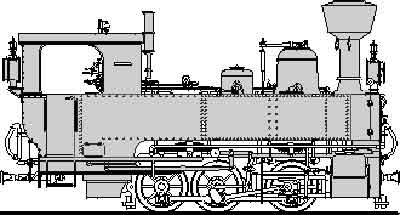 SMBGSchmalspur ModulbaugruppeModulhandbuch Inhaltsverzeichnis:Ausgabe 2.2016Schmalspur ModulbaugruppeModulhandbuch Inhaltsverzeichnis:Ausgabe 2.2016TeilTeilEinleitung BeschriftungEinleitung Beschriftung0101Thema, EpocheThema, Epoche22der Modulkastender Modulkasten33Genormter ÜbergangGenormter Übergang44Mechanische ModulkopplungMechanische Modulkopplung55Präsentationshöhe, ModulbeinePräsentationshöhe, Modulbeine66Gleisabstand, Rampenhöhen, BahnsteighöheGleisabstand, Rampenhöhen, Bahnsteighöhe77Querschnitt des Gleiskörpers, MindestradiusQuerschnitt des Gleiskörpers, Mindestradius88Überhöhung, ÜbergangsbogenÜberhöhung, Übergangsbogen99Gleisverlegung, StromzuführungGleisverlegung, Stromzuführung1010LichtraumLichtraum1111FahrzeugumgrenzungFahrzeugumgrenzung1212Signale, GrenzmarkeSignale, Grenzmarke1313Achssätze und SpurmaßAchssätze und Spurmaß1414TunnelprofilTunnelprofil1515Kuppeln der Fahrzeuge – BügelhöheKuppeln der Fahrzeuge – Bügelhöhe1616Telegrafenmaste, -leitungTelegrafenmaste, -leitung1717Kennzeichnung der FahrzeugeKennzeichnung der Fahrzeuge1818Sicherheitsrichtlinien 220 VoltSicherheitsrichtlinien 220 Volt1919Elektrik - SteuerungElektrik - Steuerung2020Elektrik - DigitaladressenElektrik - Digitaladressen2121Elektrik BahnhofmoduleElektrik BahnhofmoduleDigitalsteuerung XpressNet/LoconetDigitalsteuerung XpressNet/LoconetLichtversorgungLichtversorgungTelefonTelefonAufbau der AnlageAufbau der AnlageBetriebBetriebQuellenverzeichnisQuellenverzeichnisAnhang 1– Übergang mit FREMOAnhang 1– Übergang mit FREMOAnhang 2 – Digital SetupAnhang 2 – Digital SetupAnhang 3 – Zentrale DigitalversorgungAnhang 3 – Zentrale DigitalversorgungAnhang 4 - Zentrale LichtversorgungAnhang 4 - Zentrale LichtversorgungAnhang 5 - ModulstammblattAnhang 5 - ModulstammblattAnhang 6 - ModulfüßeAnhang 6 - Modulfüße